MASS INTENTIONSSunday, June 9th (11:00 a.m.) ✞ Augusta RettenbacherTuesday, June 11th Ken SwabyWednesday, June 12th Einar Strand“Jackets for Jesus & Coats for Christ”Catholic Social Services needs our help!Every year, our friends and partners at Catholic Social Services distribute over 1000 coats to homeless or vulnerably housed men, women and children as part of their Uplift Day in September.  In preparation, CSS is seeking gently-used jackets and coats of all sizes. A box will be placed in the church entrance until June 22/23Thank you for your generosity.  Together, we can help keep some of our most vulnerable sisters and brothers warm.Sincerely,Gerald SseguyaCEMETERYFlowers are only allowed to be securely placed on the cement runners and not on the grass.  Any flowers on the grass will be removed so the cemetery can be maintained. The St Vital CWL  has planned a lunch for you and your family on Sunday June 9 following the 11 am mass. This Spring Luncheon is the CWL’s main fundraiser.  Not only will you be able to have a scrumptious lunch, you will also be able to buy baked goods, Mundare sausage  10.00/ring ( including gluten free) AND shop at the White Elephant Sale. How exciting! Please support the CWL and the good work they do in the parish and community.  Note Mundare sausage will also be on sale after all masses Saturday and Sunday June 15 and 16COME HOLY SPIRITCome Holy Spirit, fill the hearts of all peopleAnd enkindle in us the fire of your love.Send forth your Spirit and we shall be createdAnd you shall renew the face of the earth.AmenThe Pope’s Monthly IntentionThat priests, through the modesty and humility of their lives, commit themselves actively to a solidarity with those who are most poorIt is the policy of the Archdiocese of Edmonton that if you are going to share your time and talent in any parish ministry at Edmonton Archdiocesan  Parishes you are required to attend a Called to Protect Session. If you have not yet done so please register for one of the upcoming sessions; Wednesday,  June 12th at 7:00 pm.  Please contact the OLPH Parish Office at 780-467-5470 to register. K4J is having it's end of year picnic this Sunday, June 9th! Games start at 2pm and potluck BBQ starts at 4pm. We will be set up in the field behind the church. We invite all our K4J families and volunteers to come out and have a great time. In case of rain, our back up location is the gym at St Andres. For any questions, please call Krisandra Bujold at 780-929-5811. K4J is looking for volunteers! We are in need of a coordinator for next year as well as guides and station leaders or the program cannot continue. K4J is a children's program designed to teach kids about virtues Children from Kindergarten to Grade 4 are guided through 5 different stations, such as Crafts, Games, Saints and Scriptures etc. Children in grades 5 and up participate as Captains, singing songs, acting in plays and helping at stations. It is a wonderful program, and we need your help to keep it alive in our parish! If you have any questions, or are interested in helping out, please contact Krisandra Bujold at 780-929-5811 or k4j.stvital@gmail.com 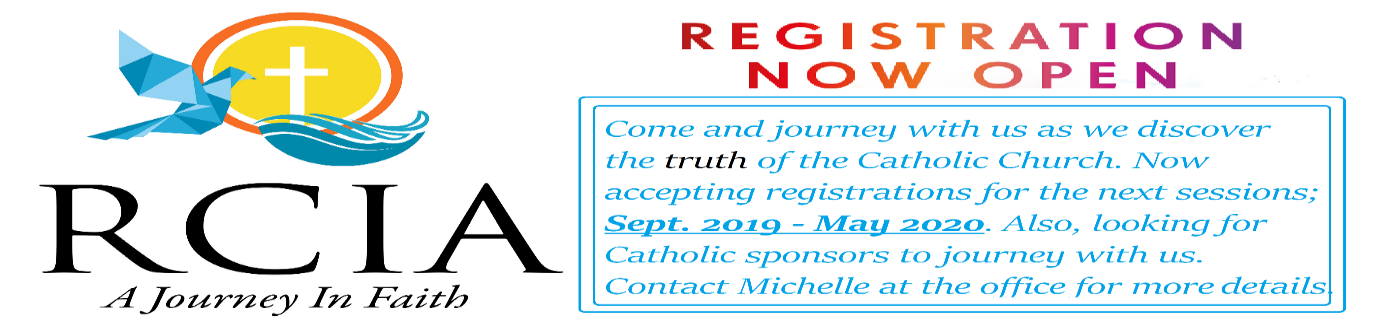 First CommunionJune 8, 2019Petra Atzesberger				Grace-Lyn MazueTherese Banic					Emma MetzingerAlabama Burlingame				Elias MounsefBazc Colbert					Nielsen SawyerValeria Delgado-Cardoza			Carly OttenbreitBrooklyn Doucet				Ella PaulTristan Haley					Dryden PlanteKaitlyn Hawkins				Aoife ScullyTaylor Huska					Andrew TancownyNoah Koziak					Marshall TaylorKali Larente					Taliah TomNatalie Martin				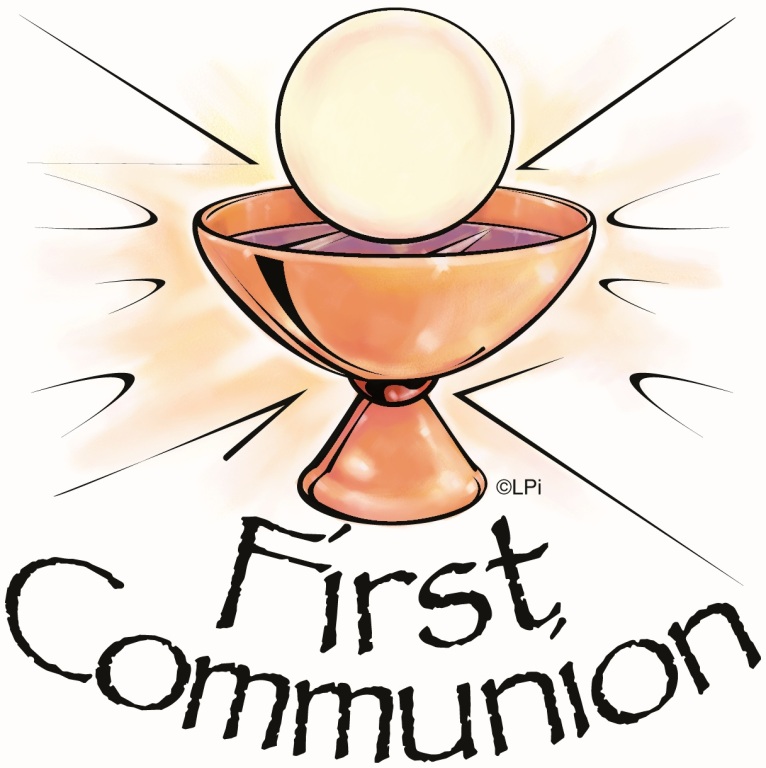 